PALMYRA-EAGLE AREA 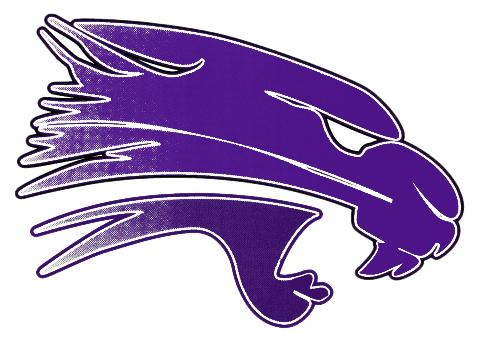 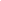 SCHOOL DISTRICT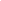 PALMYRA-EAGLE AREA SCHOOL DISTRICT VACANCY NOTICEPALMYRA-EAGLE AREA SCHOOL DISTRICTCrossing GuardThe Palmyra-Eagle Area School District is in need of a part-time Crossing Guard, 2 hours a day. on Hwy 59 and Northwest Street. Applicants may submit a support staff application and background check form (available online at our website www.peasd.org or in the District Office) to Palmyra-Eagle Area School District, Attn: Human Resources, PO Box 901, Palmyra, WI 53156.APPLICATION DEADLINE: until filledDATE POSTED: October 27th, 2020